ReferentiesTelkens wanneer ik aan het einde van een ceremonie afscheid neem van het bruidspaar, familie en bekenden kan ik ontroerd raken van de vele complimenten die ik krijg omdat mijn ceremonie zo anders was dan dat men gewend is en het juist op die momenten de aanwezigen zo diep raakt.Als een kind zo blij rijd ik dan naar huis met mijn radio aan en de luidspreker vol open. Dit was weer een Happy Wedding Day.Hebben jullie dat ook zo ervaren? Ik zou het fijn vinden wanneer jullie dit onder mijn referenties zouden willen zetten en ook een beoordeling in te willen vullen bij The Perfect Wedding. Voor elke beoordeling stort ik een Euro naar www.makeawishnederland.orgRianne & RichardGaan jullie trouwen en overwegen jullie Ria als BABS of Ceremoniespreekster? 
Spreek eens met haar af, laat je gevoel spreken en zeker weten dat Ria het ook voor jullie is!

Op 2 september 2017 heeft Ria ons ceremonieel getrouwd. Het was een prachtige, persoonlijke ceremonie die helemaal 'ons' was.

Bij de eerste kennismaking op de PIT trouwbeurs kwam Ria ontspannen, enthousiast en oprecht over. Geen verkooppraatje maar lekker zichzelf.

Kort daarna hadden wij een kennismakingsgesprek. Het contact met Ria voelde warm & vertrouwd. Voor ons was het duidelijk; een dikke JA! Ria zou ons bijna twee (?) jaar later trouwen. 

Dat wij zo vroeg waren maakte Ria niet uit, zo kregen we vrij snel al een vragenlijstje en konden we starten met ónze ceremonie, zoals wij dat wilden. In de lange voorbereiding hielden we contact via Social Media en was Ria goed bereikbaar voor vragen & advies.

Dichter naar De Dag toe, heeft Ria met heel veel (11!!!) mensen contact gehad over ons. Ze doet er alles aan om een persoonlijke ceremonie te leiden. Ons nichtje van 3,5 werd voorbereidt door Ria op haar taken en op de dag zelf mocht ze met haar tante trouwen, ringen geven, handtekening zetten en met de hamer slaan. Feest! Net als bij ons, wist Ria haar ook goed op haar gemak te stellen. Ze zet echt die stappen extra waardoor het TOP wordt.

Na De Dag en de Wite Broodsweken hebben we nog gezellig met elkaar nagepraat en hebben we op prachtige wijze alle lieve en eerlijke verhalen gekregen wat weer een fantastisch moment was.

Je leest het wij zijn ultiem tevreden en hebben een fantastisch ceremonie gehad die ons verhaal vertelde.Paul & AmandaVorig jaar rond deze tijd heb ik jou leren kennen.
Wij zochten een trouwbeambte en bij de gemeente eigenlijk de keuze open gelaten want we vonden het niet zo heel belangrijk wie het deed…
Tot ik jou op de pagina van de gemeente Slochteren zag.
Een brede lach, een onwijs fijn voorstel stukje en bam, we wisten het.
Jij moest het worden.
God, wat hebben we op dat terras bij Van Der Valk gelachen.
Zonder blikken of blozen keek jij ons aan (wij als zwaar getatoeëerde mafkezen) en er was ineens een connectie die niet te beschrijven was.
Onze trouwdag was waanzinnig. Zoveel gelachen, zoveel tranen en zoveel liefde.
Jij paste er precies tussen! Hoe jij met mijn ouders omging. De 2 mensen waar wij in eerste instantie juist voor wouden trouwen.
Zodat zij wisten dat ik wel goed terecht was gekomen en dat de liefde van mijn leven voor mij zou zorgen.
Ik zal nooit vergeten hoe jij mijn ouders op die bewuste dag aankeek. Met respect. Met liefde. Stap voor stap en alles samen.
Na die bewuste dag hebben wij contact gehouden.
We werden facebook vriendjes en kwamen op een persoonlijk vlak steeds meer dichterbij.
Pap werd ziek. Kanker.
Het ging snel en jij was er. Hier. Voor ons. Zijn 3 meiden.
De gesprekken die vanaf dag 1 al zo’n amicaal en persoonlijke tint hadden, werden NOG persoonlijker.
Mijn fantastische vader overleed jammer genoeg veels te snel. Wat een verdriet.
Vanaf de dag dat mijn vader overleed en wij het afscheid moesten regelen wisten mam, Bieb en ik het toen ook gelijk.
Zou Ria onze uitvaart voor Papa willen doen?
Ook dat gesprek bij Mam aan tafel zal ik nooit vergeten. Jouw verhaal over jouw geliefde. Hoe dat alles ging. Hoe het nu ging.
Het heeft ons geholpen op een manier dat niet in woorden uit te drukken is.
Die verbondenheid wat wij op de bruiloft voelden was nu nog meer aanwezig.
Samen hebben wij gehuild en gelachen.
En toen op 25 feb 2017 deed jij precies hetzelfde als op 23 juli 2016.
Jij sprak met liefde. Over ons, over papa, over alles.
Ik zag jou ook verdrietig zijn. Ik zag dat het verdriet wat bij jou boven kwam niet alleen door mijn vader kwam, die jij ook gelijk zo leuk vond heheh, maar ook door jouw herinneringen.
Ik heb jou inmiddels uitgebreid bedankt voor beide dagen, maar er is toch iets dat zegt dat een dankje nooit genoeg zal zijn.Lieve Lieve Ria, wat ben jij een geweldig mens. Van binnen, van buiten, van alles.
Hoe jij na 18 jaar met zoveel respect over Niels kan praten. Ook al ben jij verder met jouw leven gegaan, de liefde en respect is zo verschrikkelijk mooi om te zien en lezen.
Ik hoop dat ik na zoveel jaar ook nog steeds zo over papa praat.
Dat de herinneringen zo levendig zullen zijn als de jouwe.Dikke kus. Zo’n echte 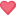 Boris & KarenLieve Ria,Je hebt topwerk afgeleverd.
We hebben genoten van onze trouwdag, waar jij een belangrijke schakel in bent geweest.
We willen je bijzonder bedanken voor je mooie voordracht en mooie woorden.
Het betrekken van de kinderen en het speciaal welkom van onze buitenlandse gast was in onze ogen erg waardevol.Liefs Karen & BorisGeert & JolandaHaar humor, betrokkenheid en met beide benen op de grond staan kwam ook bij onze ceremonie naar voren. De rol die onze kinderen kregen, hoe ze de vaders betrok, ik wist niet dat een ceremonie zo persoonlijk kon zijn.Ria, dank je wel voor het mooie moment, echt ons momentAnno & BrechtjeMooie persoonlijke ceremonie. Ruimte voor een grapje, maar ook serieus. Sloot precies aan bij onze wensen. Mede dankzij haar is onze bruiloft in Zwitserland echt ons droomhuwelijk geworden.Jacob & FloorVia deze weg willen we je bedanken voor je bijdrage aan ons huwelijk. In de aanloop naar onze trouwdag hebben we veel contact gehad. De eerste afspraak was bij ons thuis. We hadden direct een klik met je en we voelden een oprechte interesse en nieuwsgierigheid. Hierna hebben we elkaar nogmaals getroffen en hebben we honderduit verteld over onszelf, elkaar en onze gezamenlijke belevenissen. Het voelde vertrouwd en het leek alsof we elkaar al lang kenden terwijl dit pas onze tweede afspraak was! Hierna ben jij met onze verhalen aan de slag gegaan en heb je familie en vrienden om verhalen en anekdotes gevraagd.Op 4 september kwam alles bij elkaar, je verhaal ‘klopte’ gewoon. Je hebt van alle informatie een prachtig verhaal weten te maken waarin de gasten ons herkenden, we hebben dan ook veel complimenten gekregen over jouw bijdrage. Een vleugje humor, en op een gepaste manier omgaan met de minder leuke zaken in het leven maakten het tot een hele bijzondere en betekenisvolle toespraak voor ons.Ook het gesprek enkele weken na ons huwelijk hebben we als zeer prettig ervaren. We kregen je toespraak en de informatie die je bij familie en vrienden had ingewonnen op papier. Ontzettend leuk om dit te lezen en natuurlijk fijn om na te praten over de dag zelf.We bevelen je warm aan bij andere stellen die op zoek zijn naar een ambtenaar.Nogmaals hartelijk dank voor alles en wie weet treffen we elkaar nog eens!Johnny & WilmaNogmaals bedankt voor de schitterende plechtigheid , je denkt er wel eens over na hoe dat zal gaan maar hoe jij dat hebt gedaan dat is niet met een pen te beschrijven zo mooi alle facetten zaten erin humor, emotie, lekker luchtig, alle mensen die erbij waren praten er nu nog over hoe mooi jij dat hebt gedaan. Ria jij bent een parel in je werk een vakvrouw bedankt, bedankt, bedankt.